РОССИЙСКАЯ ФЕДЕРАЦИЯКЕМЕРОВСКАЯ ОБЛАСТЬТАШТАГОЛЬСКИЙ МУНИЦИПАЛЬНЫЙ РАЙОН МУНИЦИПАЛЬНОЕ ОБРАЗОВАНИЕ «ШЕРЕГЕШСКОЕ ГОРОДСКОЕ ПОСЕЛЕНИЕ»СОВЕТ НАРОДНЫХ ДЕПУТАТОВ     ШЕРЕГЕШСКОГО ГОРОДСКОГО ПОСЕЛЕНИЯРЕШЕНИЕОт «01» октября 2013 года                          		                       № 326 Принято Советом народных депутатов Шерегешского городского поселенияот 01.10.2013 г.«О внесении изменений в Решение Совета народных депутатов Шерегешского городского поселения от 09.02.2011 года № 221 «Об утверждении Положения о денежном вознаграждения лиц, замещающих выборные муниципальные должности местного самоуправления»	В соответствии с Федеральным законом от 06.10.2003 г. № 131 – ФЗ «Об общих принципах организации местного самоуправления в Российской Федерации», Федеральным законом от 02.03.2007 г. № 25 – ФЗ «О муниципальной службе в Российской Федерации», Законом Кемеровской области от 30.06.2007 г. № 103 – ОЗ «О некоторых вопросах прохождения муниципальной службы», Уставом Шерегешского городского поселения, Совет народных депутатов Шерегешского городского поселения,РЕШИЛ:Внести изменения в Приложение №2 Решения Совета народных депутатов Шерегешского городского поселения от 09.02.2011 года № 221 «Об утверждении Положения о денежном вознаграждения лиц, замещающих выборные муниципальные должности местного самоуправления» согласно Приложение №1 к настоящему решению;Увеличить размеры денежного вознаграждения лиц, замещающих выборные муниципальные должности в органах местного самоуправления     Муниципального образования «Шерегешское городское поселение»  с 1 октября 2013 года на 5,5 процента. При индексации должностных окладов их размеры подлежат  округлению до целого рубля в сторону увеличения.Настоящее решение обнародовать на информационных стендах в здании Администрации Шерегешского городского поселения по адресу: Кемеровская область, Таштагольский район, пгт. Шерегеш, ул. Гагарина, 6, разместить на официальном сайте администрации Шерегешского городского поселения в сети Интернет.Настоящее решение вступает в силу с момента его обнародования на информационных стендах.Председатель Совета народных депутатов Шерегешского городского поселения 				О.В.ФранцеваГлава Шерегешского городского поселения      	 	     				В.В. ДорогунцовПриложение № 1 к решениюСовета народных депутатов Шерегешского городского поселенияот 01.10.2013 г. № 326Размер денежного вознаграждения лиц,замещающих выборные муниципальные должностив органах местного самоуправления муниципального образования «Шерегешское городское поселение»№ п/пНаименование выборной муниципальной должностиПредельные размер денежного вознаграждения в месяц (руб.).1.Глава Шерегешского городского поселения,председатель Совета народных депутатов Шерегешского городского поселения27 604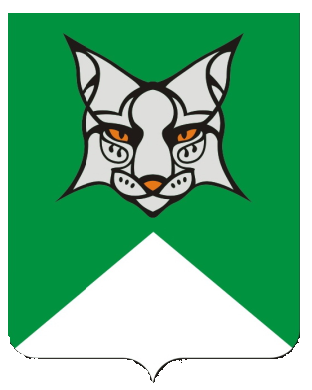 